 «В мире птиц»(Интегрированное внеклассное мероприятие, посвященное к Дню птиц) Зиля ХАЙДАРОВА, учитель биологии высшей квалификационной категории кадетской школы полиции «Калкан» г.Наб.ЧелныЛейла ЮСУПОВА,учитель татарского языка и литературы I квалификационной категории кадетской школы полиции «Калкан» г.Наб.Челны  Цели предметные:           – ознакомиться с многообразием и жизнедеятельностью птиц, изучить значение птиц в природе и жизни человека;         – запомнить названия птиц на татарском языке, вспомнить загадки, пословицы, стихи, народные песни о птицах;           Метапредметные           Коммуникативное:– формировать действия по организации учебного сотрудничества со сверстниками, умения работать в группе и приобретение опыта такой работы; – способствовать практическому освоению принципов сотрудничества. Организовывать учебное взаимодействие в группе (определять общие цели, распределять роли, договариваться друг с другом и т. д.);         Познавательные:формировать умение выражать свое отношение к природе через рисунки, проектные работы; распространять экологические знания и участвовать в практических делах по защите окружающей среды          Личностно ориентированные: – способствовать развитию экологической культуры и осуществлять эстетическое воспитание; – повышать интерес к природе родного края, к жизни птиц.Оборудование: компьютерная презентация, изображения птиц, кроссворды, черный ящик, жетоны, песни и фильмы о птицахХод мероприятия 1-й ведущий.Птицы, рыбы и звери в души людям смотрят.Вы их жалейте, люди. Не убивайте зря!Ведь небо без птиц – не небо! А море без рыб – не море! А земля без зверей – не земля!2-й ведущий.Ачылды ак калын юрган,Исте апрель җилләре.Кошлар кайта: сагындырганТуган-үскән җирләре. Көннәрен юлда үткәреп,Куанышып очалар,Канатларына күтәреп,Яз китерә ич алар. Килсен, әйдә, килсеннәр,Без – дуслары кошларның.Оялар куйдык, керсеннәр,Бүләге, дип, дусларның. Һәр җирен тикшереп кат-кат,Оялар сайласыннар,Сайрасыннар безне мактап,Шатланып сайрасыннар.1-й ведущий. Ежегодно орнитологи всего мира традиционно отмечают 1 апреля Международный день птиц. Начало этому празднику положено в 1906 году, когда была подписана Международная конвенция об охране птиц. В России День птиц появился в 1926 году по инициативе юных натуралистов. Птицы населяют все уголки нашей планеты. Они встречаются и высоко в горах, и в ледяной приполярной пустоте, и в безвыходных песках, и над безбрежными просторами океанов. Они радуют нас стремительным, легким полетом, красивым пением, разнообразной окраской оперения, Мы привыкли к соседству птиц, привыкли видеть и слышать их. Возможно поэтому множество поверий, поговорок, сказок, песен, легенд, так или иначе, связано с пернатыми.2-й ведущий. Укучылар, сез ничек уйлыйсыз, кошлар безгә  ни өчен кирәк? (Птицы – друзья нашего детства; вестники радости, приносящие весну; верные наши помощники, защитники лесов и полей, садов и огородов; птицы  – это красота и тайна.) Какую пользу приносят птицы людям? (За сутки скворец может съесть столько гусениц, сколько весит и сам и от этого совсем не растолстеет, так как очень много тратит энергии на поиски пищи, построение гнезда и уход за птенцами.)1-й ведущий. А вы знаете, ... что кукушка за лето поедает до 270 тыс. крупных гусениц и майских жуков.  что грач, следуя за плугом, способен уничтожить за день 400 червей – вредителей растений . что семья ласточек за лето уничтожает около миллиона различных вредных насекомых.  А ушастая сова способна съесть за день до 10 полёвок, а сова сивуха съедает в год около 1200 грызунов.  Степной орёл очень много уничтожает сусликов и мышей. Подсчитано, что одна мышь съедает в год 2 – 3 кг зерна, а суслик – до 16 кг. Значит, каждая сова, орёл спасают тонны хлеба от грызунов. 2-й ведущий. Менә, укучылар, кошларның файдасы нинди зур икән!1-й ведущий. Сегодня мы с вами собрались здесь, чтобы выявить лучшего знатока птиц среди учеников нашего класса. Дорогие ребята – участники игры и уважаемые зрители! Мы начинаем КВН и посвящаем его птицам.Играют две команды: «Ласточки» и «Күгәрченнәр».Судить наш КВН будет жюри в составе трех человек. (Ведущий представляет членов жюри.)Чтобы определить, какая команда первой начнет наш КВН, проводится жеребьевка. (Капитанам команд предлагается проколоть воздушный шар, один из двух, и узнать, какой номер лежит внутри шара.)I тур – «Приветствие команд». (Команды готовят приветствия заранее.)1-й ведущий. Слово для приветствия предоставляется команде «Ласточки».Команда «Ласточка».Всем привет, вам, господа!Прилетели мы сюда, Вы, конечно, тут как тут, «Ласточками» нас зовут. Мы – крылатая команда,Мы – команда хоть куда,В школе мы своей играем, Вот теперь пришли сюда. Мы соперников уважаем,Дружно будем мы играть.Цель у нас совсем простая –Наши знанья показать.А в итоге мы получшеБудем все о птицах знать.Күгәрченнәр командсы. Гөрли-гөрли җырлыйбыз без, Кызыл читек киябез без. Күлмәкләребез күгелҗем,          Татулыкны сөябез без.II тур. Домашнее задание. Изготовить и защитить буклет на тему «Берегите птиц».2-й ведущий. Укучылар сезгә өй эшенә «Кошларны саклагыз!» темасына буклет ясарга һәм аны якларга бирелгән иде. 1-й ведущий. На этом конкурсе вы можете набрать 5 баллов. Жюри будут оценивать оформление, содержание ваших буклетов, а так же насколько вы умело смогли защитить его.2-й ведущий. Бәйгебезнең III турын башлыйк. Башта сүз «Күгәрченнәр» командасына бирелә. III тур – «Блиц-турнир»1-й ведущий. Каждая команда должна молниеносно ответить на десять вопросов. За этот конкурс вы получите столько баллов, сколько дадите правильных ответов.Вопросы для блиц-турнираНинди кош көчне, агрессияне, үч алуны, кайгы хәсрәтне символлаштыра? (Карчыга-ястреб)Увидеть во сне эту птицу, предупреждает о столкновении с опасным и беспощадным врагом, если он кругами парит в небе над вашей головой. Убить его во сне – знак вашей необычайной решимости преодолеть все препятствия, которые стеной встали перед вами. (Коршун-тилгән)Подсчитайте когда в следующий раз будет Год петуха. (В 2029 году)Нинди кошлар сайрамый? (Үз парын тапкан бәхетле кошлар. Алар, сайрап, үз территорияләрен билгели, пар эзли.)Сколько глухих согласных звуков в названии птицы, которая не высиживает яйца? (Кукушка – 4 глухих согласных звука)Халыкара кошлар көне тагын нинди бәйрәмгә туры килә? (1 апрель – Көлке көненә)В какой сказке Андерсена главным героем является белая птица? («Гадкий утенок»)Нинди кош сусавын тозлы су белән баса? (Акчарлак-чайка)Название какой птицы начинается и заканчивается на одно и то же согласное? (Дрозд)Ни өчен аккошлар татар һәм рус әдәбиятында тугрылыкны символлаштыра? (Бер генә пар сайлыйлар, берсе үлсә, икенчесе дә, кыядан  ташланып, үзен-үзе үтерә)Назовите птицу, которая может спать во время полета? (Аист-ләкләк)Көньяк полюста яшәүче кошның исемендә ничә яңгырау тартык аваз бар? («Пингвин» сүзендә ике яңгырау тартык бар.)Кто такой лесной петух? (Глухарь-кыр тавыгы)Кайсы кош артык? Тилгән, бөркет, песнәк, карчыга. Ни өчен? (Песнәк. Калган өчесе – ерткыч кошлар.)Назовите лишнее слово. Синица, снегирь, дятел, грач. (Только грач – перелетная птица.)Почему говорят что ребенка приносит аист? (Как перелетные птицы, белые аисты улетают на юг осенью и возвращаются в Европу через девять месяцев. Обычно они прилетают с севера и гнездятся где-то в марте и апреле. Младенцы, родившиеся в марте и апреле, по всей видимости, были зачаты в июне прошлого года.Летняя ночь на 21 июня – это праздник летнего солнцестояния, но это также языческий праздник брака и рождаемости. Так как многие браки заключаются в течение этого времени, то многие дети рождаются примерно в то время, когда аисты летят с севера, делая связи с тем, что «аист принес ребенка». Символика, схемы их миграции в сочетании с историями, мифами и легендами, вероятно, способствуют популярности рассказа сегодня.)IV тур – «Конкурс капитанов»1-й ведущий. Высшая оценка – 6 баллов.Предлагаем капитанам собрать и отгадать название птицы. Название нужно сказать не только на русском, но и на татарском языке. Капитаны должны успеть собрать по две птицы пока звучит музыка. Включаем музыку.Синица (песнәк), снегирь (карабүрек), голубь (күгәрчен), воробей (чыпчык), скворец (сыерчык), грач (кара карга), лебедь (аккош), жаворонок (тургай), соловей (сандугач), кукушка (күке)V тур – «Узнай меня» 1-й ведущий. Длина тела составляет около 14,5 см. Размах крыльев 24,5 – 28,5 см. Вес составляет 15 – 40 граммов. Окраска оперения у самца яркая голова синевато-серая, спина коричневатая с зелёным, зоб и грудь буровато-красные, на крыльях большие белые пятна; окраска самки более тусклая. В дикой природе живёт в среднем 2 года, в неволе продолжительность жизни составляет до 12 лет. Распространён в Европе, Западной Азии и Северной Африке; расселяется на Востоке. Одна из самых многочисленных птиц в России. Зимует в Центральной Европе, на Предкавказье: в предгорных лесах и отчасти в городах. Озынлыгы – 14,5 см. Канатларының озынлыгы 24,5 – 28 см га җитә. Авырлыгы 15 – 40 кг. Ата кош башы зәнгәр су соры төстә, аркасы яшелле  көрән төстә. Түшләре кызгылт төстә. Канатларында ак таплар. Ана кошлар ата кошларга караганда тоныграк төстә. Табигатьтә ике ел яшиләр, ә читлектә – 12 елга кадәр. Европада, Көнбатыш Азиядә, Төньяк Америкада киң таралганнар. Россиядә киң таралган кошларның берсе. Үзәк Европада һәм Кавказ тирәләрендә кышлыйлар. (Зяблик-кызылтүш)2-й ведущий. Әлеге кошның корсак асты һәм баш арты – кып-кызыл. Кара канатлары аркылыга берничә рәт сызыклар белән бизәлгән. Ул озынча кара койрыгын кәүсәгә тери дә томшыгы белән җиргә кечкенә кайры кисәкләре очыра, агачтан корт эзли. «Урман докторы» диләр аның турында. Это мелкие и среднего размера птицы, ведущие преимущественно древесный образ жизни. Питаются насекомыми, которых с помощью клюва добывают из-под коры стволов деревьев. Череп отличается большой величиной и крепостью. Клюв длинный, прямой и конусообразный. В качестве опоры использует клинообразный хвост. У всех видов пёстрое чёрно-белое оперение, у большинства также имеются красные и жёлтые отметины на голове и других частях тела.Гнездятся в дуплах, выбирая мёртвые либо больные деревья. Яйца продолговатые, белого цвета. (Тукран-дятел)VI тур –  «Угадай птицу по пению»           Аист (ләкләк), дятел (тукран), канарейка (кенәри), лебедь (аккош), утка (үрдәк), соловей (сандугач, былбыл)VII тур – «Конкурс кроссвордов1-й ведущий. Уважаемые участники! Команды получат два кроссворда на руском и татарском языке. Вы должны отгадать слово по горизонтали. Отгадав названия птиц и вписав их по вертикали, в выделенной строке по горизонтали вы получите название науки о птицах.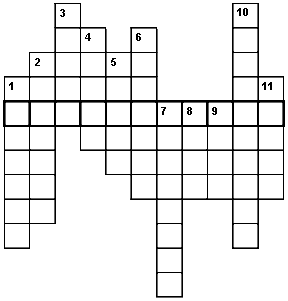 1. Не человек, а говорит. Попугай)2. Мальчишка в сером армячишкеПо дворам шныряет,Крохи собирает, По полям кочует. Коноплю ворует. (Воробей)3. Живет в лесу,Ухает, как разбойник. Люди его боятся, А он людей боится. (Филин)4. В болоте плачет,А из болота не идет. (Кулик)5. He король, а в короне, Не гусар, а при шпорах, На часы не глядит, А время знает. (Петух)6. На шесте дворец, Во дворце певец. (Скворец)7. Шило впереди,Ножницы сзади. (Ласточка)8. Летать летаю, Птиц всех забиваю. (Орел)9. Весной за пахарем ходит,А под зиму с криком уходит. (Грач)10. На голове у этой птицыХохолок высокий, длинный,Очень любит эта птицаПлоды ранетки и рябины. (Свиристель)11. Посередь деревьев кузнец кует. (Дятел)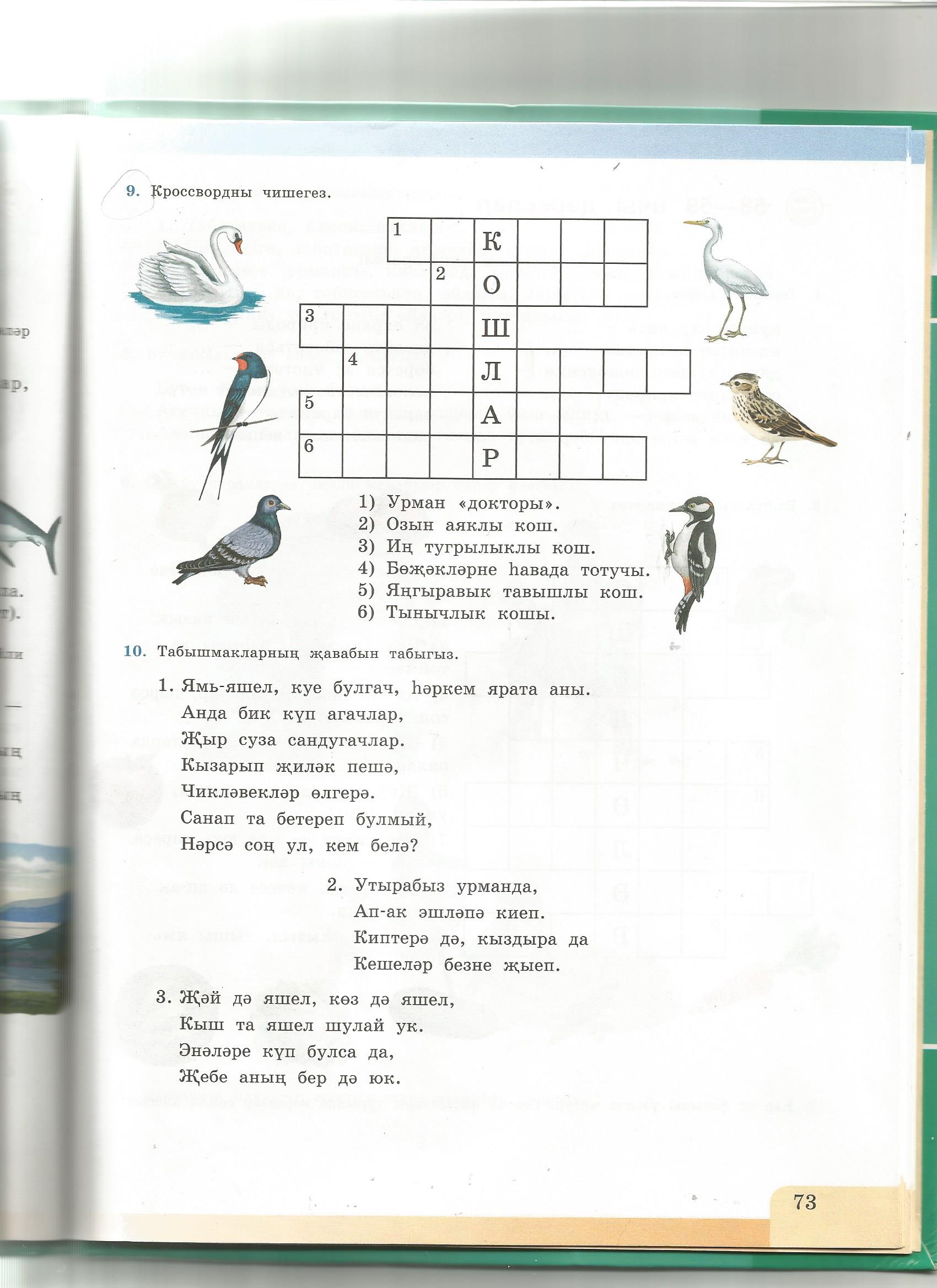 Җаваплар. 1. Тукран. 2.Челән. 3. Аккош. 4. Карлыгач. 5. Тургай. 6. Күгәрчен.VIII тур – «Конкурс плакатов»2-й ведущий. Юкка гына сезнец командаларыгыз «Ласточки» һәм «Күгәрченнәр» дип аталмаган. Шуңа сез үз командагыз кошына багышланган плакат ясарга тиешсез. Плакатыгызда рус һәм татар телләрендә язулар булырга тиеш.1-й ведущий. К сожалению, многие птицы находятся на грани исчезновения и занесены в Красную книгу.2-й ведущий. Кошларга карата шәфкатьле булырга, аларны сакларга кирәк. Подведение итогов мероприятия.